KALLELSE TILL ÅRSMÖTE I SKÄLBY INNEBANDYKLUBBHÄRMED KALLAS SAMTLIGA MEDLEMMAR I SKÄLBY IBK VÄSTERÅS TILL ÅRSMÖTEMÅNDAGEN DEN 17 juni KLOCKAN 18:00,PLATS; Mälarenergi Arena, TeorisalenSamtliga årsmöteshandlingar finns tillgängliga på Klubbsidan; laget.se senast 1 v. före mötet.VI HOPPAS ATT SÅ MÅNGA SOM MÖJLIGA AV FÖRENINGENS MEDLEMMAR KAN NÄRVARA.I anslutning till årsmötet hålls även en informell ledarträffFÖRENINGEN BJUDER PÅ FIKA.VÄLKOMNA ÖNSKAR STYRELSENJonas Edberg, Marina Johannesson, Johan Lindholm, Anders LindgrenJan-Erik Swälas, Martin Nilsson, Anna Brynö och Ann-Sofie Johansson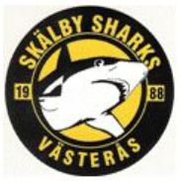 